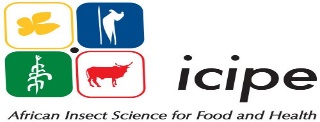 EXPRESSION OF INTEREST (EOI)SUPPLY AND INSTALLATION OF CHEMICAL FUME HOODS AT R7D BLOCKREF: /icipe/EOI-3/FAM/2016)Country	KenyaProject	Supply and Installation of Chemical fume hoods at Research & Development Block,  Duduville CampusContract Title:	Decommission existing 15No. Chemical fume hoods and replace with 10 No. New ones at Research and Development block at icipe   Duduville Campus, Kasarani – NairobiContract No.	EOI/R&D/OO1/2016The International Centre of Insect Physiology and Ecology (icipe) is an intergovernmental organisation headquartered in Nairobi, Kenya that carries out research and training in sustainable management of insects (arthropods) for improving comprehensive health and agricultural productivity in the tropics (www.icipe.org).icipe wishes to decommission existing 15No chemical fume hoods and replace with 10No. New. Of those, 9 units to have an external dimension of 1200x900x1879mm with fully open sash with an internal work area of 980 x 665 x 1200mm and 1 No. to have external dimension of 1800x900x1879mm with an internal space of 1580x665x1200mm. All to be fitted with 250mm dia. exhaust heavy duty industrial pvc pipe outlet complete with bends fixtures and booster extractor fans. Average height of exhaust outlet set at 15M complete with capping. All these works are to be executed with minimum interruptions to the ongoing research activities.icipe now invites request for proposal from eligible parties who are able to demonstrate technical capability to decommission existing and install new chemical fume hoods in its Research and Development block at Duduville campus Kasarani Nairobi.Interested parties should provide:Company profile to include resumes of key staff.Have experience in chemical hoods and air extract systems installations in research laboratory or equivalent. Produce reference of 5No. Completed projects of similar nature/magnitude and their location and contact details.Produce statutory registration certificates to include; (KRA Pin Certificate, Certificate of Incorporation, VAT compliance certificate) for Kenyan companies and equivalence for oversees suppliers.Experience working in Research Institutions will be an added advantage.Have experience working in Africa or developing countries. Experience working in Kenya would be an advantage.The Expression of Interest and relevant documents must be delivered to the address below and deposited in the Tender Box on or before 11:00hrs East African time on Monday, 10th October. The submission in hard copy should be clearly marked: Expression for Interest for Supply and Installation of Chemical fume hoods at Research & Development block Duduville Campus, Kasarani – Nairobi. Contract No. EOI/R&D/OO1/2016. Electronic submissions will not be permitted. Late submissions will be rejected. The submissions will be opened in the presence of representatives of those submitting at the address below on Monday, 10th October 2016 in the Hive Meeting Room - TRO Conference Centre from 11:00 – 12:00 hrs. Interested bidders can schedule a site visit with Procurement office on Friday 23rd September 2016 at 10:00hrs EAT - Duduville campus Kasarani. Procurement ManagerThrough Tender Boxicipe Duduville campusCarroll Wilson BuildingOff Thika Road, KasaraniP.O. Box 30772-00100Nairobi, KenyaWebsite: www.icipe.org 